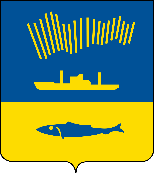 АДМИНИСТРАЦИЯ ГОРОДА МУРМАНСКАП О С Т А Н О В Л Е Н И Е                                                                                                                 №     В соответствии с Федеральным законом от 06.10.2003 № 131-ФЗ 
«Об общих принципах организации местного самоуправления в Российской Федерации», Федеральным законом от 27.07.2010 № 210-ФЗ «Об организации предоставления государственных и муниципальных услуг», постановлением Правительства Мурманской области от 28.02.2012 № 58-ПП «О правилах учета многодетных семей и правилах организации образования и бесплатного предоставления земельных участков, находящихся в государственной или муниципальной собственности, многодетным семьям для индивидуального жилищного строительства», постановлением администрации города Мурманска от 26.02.2009 № 321 «О Порядке разработки и утверждения административных регламентов предоставления муниципальных услуг в муниципальном образовании город Мурманск», в целях совершенствования механизма предоставления муниципальной услуги «Прием заявлений и постановка на учет многодетных семей в целях бесплатного предоставления в собственность земельных участков, находящихся в муниципальной собственности, и земельных участков, государственная собственность на которые не разграничена, на территории муниципального образования город Мурманск»       п о с т а н о в л я ю: 1. Внести в приложение к постановлению администрации города Мурманска от 01.08.2013 № 1990 «Об утверждении административного регламента предоставления муниципальной услуги «Прием заявлений и
постановка на учет многодетных семей в целях бесплатного предоставления в собственность земельных участков, находящихся в муниципальной собственности, и земельных участков, государственная собственность на которые не разграничена, на территории муниципального образования город Мурманск» (в ред. постановлений от 28.05.2014 № 1600, от 21.08.2015 № 2294, от 26.04.2016 № 1136, от 06.06.2017 № 1748, от 21.03.2019 № 1026) (далее – Регламент) следующие изменения:1.1. Первый абзац пункта 1.2.2 Регламента изложить в следующей редакции:«1.2.2. Право на постановку на учет в целях получения бесплатно в собственность земельного участка имеет многодетная семья, за исключением многодетных семей, указанных в пункте 6 статьи 15.1 Закона Мурманской области от 31.12.2003 № 462-01-ЗМО «Об основах регулирования земельных отношений в Мурманской области» (далее – Закон), в случае если она состоит на учете в качестве нуждающейся в предоставлении жилых помещений по договорам социального найма из жилищного фонда Мурманской области и (или) жилищных фондов муниципальных образований Мурманской области, при условии ее постоянного проживания на территории Мурманской области и отсутствия в собственности членов многодетной семьи земельного участка, предоставленного для ведения садоводства (с правом размещения на садовом земельном участке садовых домов, жилых домов, хозяйственных построек и гаражей) и осуществления индивидуального жилищного строительства, на территории Мурманской области.».1.2. В шестом абзаце пункта 2.5.1 Регламента слова «организации формирования (образования) и бесплатного предоставления земельных участков, находящихся в государственной и муниципальной собственности» заменить словами «организации образования и бесплатного предоставления земельных участков, находящихся в государственной или муниципальной собственности».1.3. Подраздел 3.3 Регламента дополнить новым пунктом 3.3.3 следующего содержания:«3.3.3. При получении в результате проверки паспортных данных членов многодетной семьи заявителя сведений о перемене в течение одного года места жительства многодетной семьи в пределах различных Муниципальных образований Мурманской области Муниципальный служащий, ответственный за предоставление Муниципальной услуги, в течение двух рабочих дней после регистрации Заявления делает запрос в адрес администрации городского или сельского поселения, на территории которого ранее проживала многодетная семья, на предмет получения сведений о принятии (непринятии) в отношении данной семьи решения о предоставлении земельного участка в собственность бесплатно.».1.4. В третьем абзаце пункта 3.5.4 Регламента слова «Министерства труда и социального развития Мурманской области» заменить словами «Министерства социального развития Мурманской области».1.5. Пункт 5.9 Регламента дополнить новыми подпунктами 5.9.1 и 5.9.2 следующего содержания:«5.9.1. В случае признания жалобы подлежащей удовлетворению в ответе заявителю дается информация о действиях, осуществляемых Комитетом в целях незамедлительного устранения выявленных при оказании Муниципальной услуги нарушений, а также приносятся извинения за доставленные неудобства и указывается информация о дальнейших действиях, которые необходимо совершить заявителю в целях получения Муниципальной услуги.5.9.2. В случае признания жалобы не подлежащей удовлетворению в ответе заявителю даются аргументированные разъяснения о причинах принятого решения, а также информация о порядке обжалования принятого решения.».2. В приложениях №№ 6, 7 к Регламенту слова «в том числе 
самостоятельно сформированного земельного участка» заменить словами «в том числе самостоятельно образованного земельного участка».3. Отделу информационно-технического обеспечения и защиты информации администрации города Мурманска (Кузьмин А.Н.) разместить настоящее постановление с приложениями на официальном сайте администрации города Мурманска в сети Интернет.4. Редакции газеты «Вечерний Мурманск» (Хабаров В.А.) опубликовать настоящее постановление с приложениями.5. Настоящее постановление вступает в силу со дня официального опубликования, за исключения пункта 1.1 настоящего постановления, действие которого распространяется на правоотношения, возникшие с 22.02.2019.6. Контроль за выполнением настоящего постановления возложить на заместителя главы администрации города Мурманска Левченко Л.М.Временно исполняющий полномочияглавы администрациигорода Мурманска                                                                                А.Г. Лыженков